        醫師公會「109年度全國醫師盃羽球錦標賽」團體賽報名表(公開組)隊名:             　聯絡人：          電話(手機)：        1.選手（至多8名）必須為所屬公會會員，領隊、隊長兼選手請務必註明。2.各公會團體賽報名二隊者請註明第一、第二隊，以利排定種子，並於109年1月17日前向高雄市醫師公會報名，e-mail：ksdoctor@ms31.hinet.net或傳真：07-215-6816，活動聯絡人：林和男，電話：07-221-2588。Ｐ.１         醫師公會「109年度全國醫師盃羽球錦標賽」團體賽報名表(壯年組)隊名:            　聯絡人：          電話(手機)：        1.選手（至多8名）必須為所屬公會會員，領隊、隊長兼選手請務必註明。2.各公會團體賽報名二隊者請註明第一、第二隊，以利排定種子，並於109年1月17日前向高雄市醫師公會報名，e-mail：ksdoctor@ms31.hinet.net或傳真：07-215-6816，活動聯絡人：林和男，電話：07-215-6816。Ｐ.２         醫師公會「109年度全國醫師盃羽球錦標賽」團體賽報名表(女子組)隊名:            　聯絡人：          電話(手機)：        1.選手（至多8名）必須為所屬公會會員，領隊、隊長兼選手請務必註明。2.請於109年1月17日前向高雄市醫師公會報名，e-mail：ksdoctor@ms31.hinet.net或傳真：07-215-6816，活動聯絡人：林和男，電話：07-215-6816。Ｐ.３            醫師公會「109年度全國醫師盃羽球錦標賽」個人雙打賽報名表◎公開組及90歲組：每公會公開組與90歲組(年齡和至少90歲，最小年齡40歲)至多可各報二組，無參加團體賽之公會可僅報名個人雙打組（亦由公會報名），惟主辦單位衡量報名狀況，可斟酌增加參賽組數。※請於109年1月17日前向高雄市醫師公會報名，e-mail：ksdoctor@ms31.hinet.net或傳真：07-215-6816，  活動聯絡人：林和男，電話：07-221-2588。Ｐ.４　           醫師公會「109年度全國醫師盃羽球錦標賽」個人雙打賽報名表◎110歲組：每公會110歲組【年齡和至少110歲，最小年齡50歲】至多可報二組，無參加團體賽之公會可僅報名個人雙打組（亦由公會報名），惟主辦單位衡量報名狀況，可斟酌增加參賽組數。◎130歲組：每公會130歲組【年齡和至少130歲，最小年齡60歲】至多可報二組，無參加團體賽之公會可僅報名個人雙打組（亦由公會報名），惟主辦單位衡量報名狀況，可斟酌增加參賽組數。Ｐ.５　           醫師公會「109年度全國醫師盃羽球錦標賽」個人雙打賽報名表◎理監事組：含歷任理監事，惟每組至少須有一位為現任理監事，不限團體賽名單內之選手，若報名組數            未達四組則取消，未列於團體賽名單者請詳填下表。◎女(醫師)雙打組：若報名組數未達三組則取消，未列於團體賽名單者請詳填下表。Ｐ.６          醫師公會「109年度全國醫師盃羽球錦標賽」個人雙打賽報名表◎理事長＋總幹事組：若報名組數未達三組則取消，未列於團體賽名單者請詳填下表。  備註：  1.請於109年1月17日前向高雄市醫師公會報名，e-mail：ksdoctor@ms31.hinet.net或傳真：07-215-6816，活動聯絡人：    林和男，電話：07-221-2588，謝謝您！  2.接駁車接駁路線預計如下，請登記搭乘接駁車之選手留意各時段開車時間：(將再另行通知)    (1)高鐵左營站→亞柏會館，預計08:20分，3號出口集合，步行到新光三越百貨彩虹市集前面公車站牌搭車，08:25分發車，車程約30分鐘。)    (2)亞柏會館→頒獎晚宴林皇宮。(預計17:00在亞柏會館門口上車，車程約30分鐘。)    (3)頒獎晚宴林皇宮→高鐵左營站。(預計20:00在飯店門口搭車，車程約20分鐘。)  3.用餐人數統計(含公會會務人員)：便當/點心：葷：    位，素︰    位；頒獎典禮晚宴：葷：   位，素︰    位。  4.頒獎典禮晚宴節目：                           (請各縣市公會提供一項表演節目同樂，形式不拘)。    非常歡迎  各縣市選手一起上台，歌唱、舞蹈或是樂器表演，期待有一個不一樣的選手之夜。Ｐ.７                                                        紀念衫尺寸參考表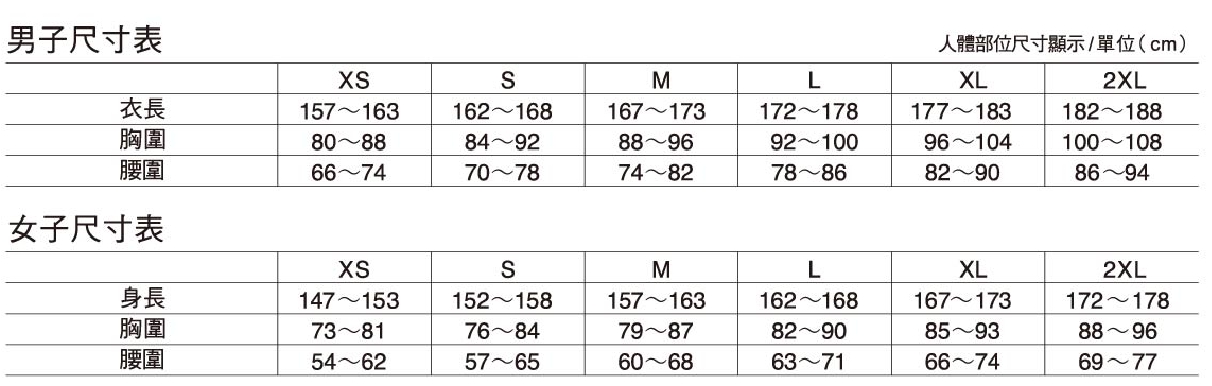 Ｐ.８姓　　名出生年月日ID請一併填寫手　　機紀念衫SIZE搭乘高鐵接駁車請打V便當/點心頒獎典禮晚宴領 隊( )選手請打Ｖ葷：  位素︰  位葷：   位素︰   位隊 長( )選手請打Ｖ葷：  位素︰  位葷：   位素︰   位1.選 手葷：  位素︰  位葷：   位素︰   位2.選 手葷：  位素︰  位葷：   位素︰   位3.選 手葷：  位素︰  位葷：   位素︰   位4.選 手葷：  位素︰  位葷：   位素︰   位5.選 手葷：  位素︰  位葷：   位素︰   位6.選 手葷：  位素︰  位葷：   位素︰   位7.選 手葷：  位素︰  位葷：   位素︰   位8.選 手葷：  位素︰  位葷：   位素︰   位姓　　名出生年月日ID請一併填寫手　　機紀念衫SIZE搭乘高鐵接駁車請打V便當/點心頒獎典禮晚宴領 隊( )選手請打Ｖ葷：  位素︰  位葷：   位素︰   位隊 長( )選手請打Ｖ葷：  位素︰  位葷：   位素︰   位1.選 手葷：  位素︰  位葷：   位素︰   位2.選 手葷：  位素︰  位葷：   位素︰   位3.選 手葷：  位素︰  位葷：   位素︰   位4.選 手葷：  位素︰  位葷：   位素︰   位5.選 手葷：  位素︰  位葷：   位素︰   位6.選 手葷：  位素︰  位葷：   位素︰   位7.選 手葷：  位素︰  位葷：   位素︰   位8.選 手葷：  位素︰  位葷：   位素︰   位姓　　名出生年月日ID請一併填寫手　　機紀念衫SIZE搭乘高鐵接駁車請打V便當/點心頒獎典禮晚宴領 隊( )選手請打Ｖ葷：  位素︰  位葷：   位素︰   位隊 長( )選手請打Ｖ葷：  位素︰  位葷：   位素︰   位1.選 手葷：  位素︰  位葷：   位素︰   位2.選 手葷：  位素︰  位葷：   位素︰   位3.選 手葷：  位素︰  位葷：   位素︰   位4.選 手葷：  位素︰  位葷：   位素︰   位5.選 手葷：  位素︰  位葷：   位素︰   位6.選 手葷：  位素︰  位葷：   位素︰   位7.選 手葷：  位素︰  位葷：   位素︰   位8.選 手葷：  位素︰  位葷：   位素︰   位個人會員雙打公開組(無年齡限制)姓    名個人雙打 90歲組(年齡和至少90歲，最小年齡40歲)姓    名備 註(未組團體賽請打V)１1□公會未組團體賽請另填餐會及個人資料   (詳團體報名表內容，可適用之)１1□公會未組團體賽請另填餐會及個人資料   (詳團體報名表內容，可適用之)22□公會未組團體賽請另填餐會及個人資料   (詳團體報名表內容，可適用之)22□公會未組團體賽請另填餐會及個人資料   (詳團體報名表內容，可適用之)個人雙打110歲組姓　　名出生年月日ID請一併填寫手　　機紀念衫SIZE搭乘高鐵接駁車請打V便當/點心頒獎典禮晚宴１葷：  位素︰  位葷：   位素︰   位１葷：  位素︰  位葷：   位素︰   位２葷：  位素︰  位葷：   位素︰   位２葷：  位素︰  位葷：   位素︰   位個人雙打130歲組姓　　名出生年月日ID請一併填寫手　　機紀念衫SIZE搭乘高鐵接駁車請打V便當/點心頒獎典禮晚宴１葷：  位素︰  位葷：   位素︰   位１葷：  位素︰  位葷：   位素︰   位２葷：  位素︰  位葷：   位素︰   位２葷：  位素︰  位葷：   位素︰   位理監事組姓　　名出生年月日ID請一併填寫手　　機紀念衫SIZE搭乘高鐵接駁車請打V便當/點心頒獎典禮晚宴１葷：  位素︰  位葷：   位素︰   位１葷：  位素︰  位葷：   位素︰   位２葷：  位素︰  位葷：   位素︰   位２葷：  位素︰  位葷：   位素︰   位女(醫師)雙打組姓　　名出生年月日ID請一併填寫手　　機紀念衫SIZE搭乘高鐵接駁車請打V便當/點心頒獎典禮晚宴１葷：  位素︰  位葷：   位素︰   位１葷：  位素︰  位葷：   位素︰   位２葷：  位素︰  位葷：   位素︰   位２葷：  位素︰  位葷：   位素︰   位理事長＋總幹事組姓　　名出生年月日ID請一併填寫手　　機紀念衫SIZE搭乘高鐵接駁車請打V便當/點心頒獎典禮晚宴１葷：  位素︰  位葷：  位素︰  位１葷：  位素︰  位葷：  位素︰  位